Use this "working copy" Table of Contents for preparing the Table of Contents to be included in a project specification which has been based on the Basic Master Specification (BMS).  Modify (edit) list as required to suit project.  List all detail drawings, sketches and schedules contained in the specification.If practicable, limit project specification to a single volume of 800 pages (400 sheets) maximum.  If more than one volume is necessary, divide specification into separate volumes in a logical manner (e.g. group mechanical and electrical specifications in one volume), and indicate contents of each volume in the Table of Contents.If applicable, append Document 00 01 15 - List of Drawings, to this table of contents.Refer to Infrastructure technical resources on the department’s web site at https://www.alberta.ca/infrastructure-technical-resources.aspx  for a complete and current listing of the contents of all of the Master Specifications contained in the department’s Master Specification System.Changes made in Update (2022-10-31)Added AB Logo to pagesUpdated page header: Added WBS Number to Project ID.Updated List of Spec Sections:Added 37 spec sectionsDeleted 68 spec sectionsUpdated 11 sections with revised section numbers or namesPREAMBLEThe division and section arrangement of these Specifications is generally based on MasterFormat™, 2004 edition, published jointly by Construction Specifications Canada and the Construction Specifications Institute.Where it is indicated that a division of MasterFormat™ is “Not Used”, or where a division heading is omitted entirely, this does not necessarily mean that work normally specified in that division is not required.  It may be specified elsewhere.[The Specification documentation for this project is bound in [     ] separate volumes as follows:Volume I:	Project Specifications, Divisions [         ]Volume II:	Project Specifications, Divisions [         ]Volume III:	[                                           ]][Volume [I] [II] [III]]End of Table of ContentsSection Cover Page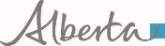 	Document 00 01 102022-10-31	Table of ContentsChange Log	             Section 00 01 102022-10-31	              Table of ContentsPlan No: 	Table of ContentsProject ID/WBS Number: 	Page 1MasterFormat
HeadingsSection
NumberSectionNameDIVISION 00 – PROCUREMENT AND CONTRACTING REQUIREMENTSDIVISION 00 – PROCUREMENT AND CONTRACTING REQUIREMENTSDIVISION 00 – PROCUREMENT AND CONTRACTING REQUIREMENTSDIVISION 00 – PROCUREMENT AND CONTRACTING REQUIREMENTSDIVISION 00 – PROCUREMENT AND CONTRACTING REQUIREMENTSIntroductory Information00 01 25Detail DrawingsIntroductory InformationInstructions for Procurement00 21 13Instructions to BiddersInstructions for Procurement00 25 13Pre-Bid MeetingAvailable Information00 31 00Available Information DocumentsProcurement Forms and Supplements00 41 13Stipulated Price Bid FormProcurement Forms and Supplements00 41 19Stipulated Price Bid Form (Alternatives)Procurement Forms and Supplements00 41 43Unit Price Bid Form00 43 13Bid SecurityContracting Forms and Supplements00 52 13Agreement FormContracting Forms and Supplements00 54 22Unit Price ScheduleContracting Forms and Supplements00 52 91Assignment and Novation AgreementProject Forms00 61 13Contract Performance SecurityProject Forms00 61 90Security for Payment of ClaimsProject Forms  00 61 90ALabour and Material Payment BondProject Forms00 61 91Security Upon Assignment (Assignable Contracts)Conditions of the Contract00 71 00DefinitionsConditions of the Contract00 72 00General Conditions of Contract00 72 00[   ]Appendix A - Key Performance Indicators00 73 [    ]Supplementary Conditions00 73 16Insurance Conditions;   00 73 16ACertificate of Liability Insurance  00 73 16BCertificate of Property Insurance00 73 80Payment Conditions   00 73 80AStatutory Declaration of Payment Distribution00 73 83Facility Start-Up Payments00 73 90Public Works Act Claims  00 73 90AStatement of Public Works Act Claim00 91 13AddendaDIVISION 01 – GENERAL REQUIREMENTSDIVISION 01 – GENERAL REQUIREMENTSDIVISION 01 – GENERAL REQUIREMENTSDIVISION 01 – GENERAL REQUIREMENTSDIVISION 01 – GENERAL REQUIREMENTSSummary of Work01 11 00Summary of Work01 11 05Contract Time and Time Control01 11 07Contract Assignment01 11 08Assignable ContractsPrice and Payment Procedures01 21 13Cash AllowancesPrice and Payment Procedures01 21 14Service Connections01 23 00Alternatives01 26 63Change Order Procedures  01 26 63ASchedule of Labour Rates01 29 70Cost Breakdown ListAdministrative Requirements01 31 13Project CoordinationAdministrative Requirements01 31 19Project Meetings01 32 16Construction Schedules01 32 17Network Analysis Schedule01 33 00Submittal Procedures01 33 23Shop Drawings, Product Data and Samples01 33 35Contractor Start-Up Report Forms01 35 13Leased Space Project Procedures01 35 14Project Security and Safety Procedures01 35 16Alteration Project Procedures01 35 18LEED Requirements01 35 20Environmental Procedures01 35 29Work Site SafetyQuality Requirements01 41 00Regulatory Requirements01 45 00Quality ControlTemporary Facilities and Controls01 50 00Temporary Facilities and ControlsTemporary Facilities and ControlsProduct Requirements01 62 00Product Options and Substitutions01 62 35Products List  01 62 35AProducts List - AppendixExecution and Closeout RequirementsExecution and Closeout Requirements01 74 19Waste Management and DisposalExecution and Closeout Requirements   01 74 19A Waste Management Plan Construction and Demolition ProjectsExecution and Closeout Requirements   01 74 19BCost/Revenue Analysis Workplan Construction and Demolition ProjectExecution and Closeout Requirements01 74 23Final Cleaning01 77 00Contract Closeout01 77 20Contract Acceptance Procedures01 78 23Operation and Maintenance Data and Manuals01 78 39Project Record Documents01 78 43Spare Parts and Maintenance Materials01 79 00Equipment and Systems Demonstration and InstructionLife Cycle Activities01 91 01Facility Start-Up Procedures01 91 05Starting of Equipment and Systems01 91 10Testing, Adjusting and BalancingDIVISION 02 – EXISTING CONDITIONSDIVISION 02 – EXISTING CONDITIONSDIVISION 02 – EXISTING CONDITIONSDIVISION 02 – EXISTING CONDITIONSDIVISION 02 – EXISTING CONDITIONSDemolition and Structure Moving02 41 16Building DemolitionDemolition and Structure Moving02 41 19Selective Building Demolition02 41 20Interior DemolitionFacility Remediation02 82 01Asbestos Control General Requirements02 82 05Asbestos Containment Procedures02 82 15Asbestos Encapsulation02 82 33Asbestos Removal02 83 19Removal and Disposal of Bulk Lead Materials and Lead-Based Paints02 84 16Removal and Disposal of PCB Capacitors and Ballasts02 84 25Removal and Disposal of PCB Transformers02 85 05Mould Removal General Requirements02 85 16Mould Containment Procedures02 85 33Mould Removal Procedures02 91 19Removal and Disposal of Ozone Depleting Substances (ODS)02 92 19Removal and Disposal of Mercury Component02 95 00Removal and Disposal of Biohazards02 99 00Removal and Disposal of Radioactive Components in Smoke DetectorsDIVISION 03 - CONCRETEDIVISION 03 - CONCRETEDIVISION 03 - CONCRETEDIVISION 03 - CONCRETEDIVISION 03 - CONCRETEConcrete Forming and Accessories03 05 0503 11 00Testing of Concrete and ReinforcementConcrete Forms and Accessories03 15 19Underslab Vapour BarriersConcrete Reinforcing03 20 00Concrete Reinforcement03 30 00Cast-In-Place Concrete03 30 10Cast-In-Place Concrete (Short Form)03 35 10Concrete Floor FinishesPrecast Concrete03 45 00Precast Architectural ConcreteCast Decks and Underlayment03 52 16Lightweight Insulating ConcreteDIVISION 04 - MASONRYDIVISION 04 - MASONRYDIVISION 04 - MASONRYDIVISION 04 - MASONRYDIVISION 04 - MASONRYUnit Masonry04 20 00Masonry Units04 23 00Glass Masonry UnitsDIVISION 05 - METALSDIVISION 05 - METALSDIVISION 05 - METALSDIVISION 05 - METALSDIVISION 05 - METALSCommon Work Results05 05 05Steel Testing and InspectionStructural Metal Framing05 12 00Structural Steel FramingMetal Joists05 21 19Open Web Steel JoistsMetal Decking05 30 00Metal DeckingCold-Formed Metal Framing05 41 00Wind Bearing Metal Stud SystemsMetal Fabrications05 50 00Custom Metal Fabrications05 51 00Metal StairsDIVISION 06 – WOOD, PLASTICS AND COMPOSITESDIVISION 06 – WOOD, PLASTICS AND COMPOSITESDIVISION 06 – WOOD, PLASTICS AND COMPOSITESDIVISION 06 – WOOD, PLASTICS AND COMPOSITESDIVISION 06 – WOOD, PLASTICS AND COMPOSITESRough Carpentry06 10 00Rough Carpentry06 15 00Wood Decking06 17 53Prefabricated Wood Trusses06 18 00Glued Laminated Structural UnitsFinish Carpentry06 20 00Finish CarpentryArchitectural Woodwork06 40 00Architectural WoodworkDIVISION 07 – THERMAL AND MOISTURE PROTECTIONDIVISION 07 – THERMAL AND MOISTURE PROTECTIONDIVISION 07 – THERMAL AND MOISTURE PROTECTIONDIVISION 07 – THERMAL AND MOISTURE PROTECTIONDIVISION 07 – THERMAL AND MOISTURE PROTECTIONDampproofing and07 11 13Bituminous DampproofingWaterproofing07 13 00Sheet Membrane Waterproofing07 14 00Fluid Applied Waterproofing07 17 00Bentonite Clay WaterproofingThermal Protection07 21 13Rigid Board Insulation07 21 16Non-Rigid Fibrous Insulation07 21 23Granular Insulation07 24 13Class PB Exterior Insulation and Finish Systems07 24 16Class PM Exterior Insulation and Finish SystemsWeather Barrier07 26 00Sheet Membrane Air and Vapour Seal07 27 28Spray Applied Polyurethane Foam Air SealSteep Slope Roofing07 31 13Asphalt Shingle Roofing on Un-Insulated Wood Deck  07 31 13.01Detail Drawing - Eave and Angle Protection07 31 29Cedar [Shingle] [Shake] RoofingRoofing and Siding Panels07 42 13Preformed Metal Siding SystemRoofing and Siding Panels07 46 15Metal Siding07 46 13Wood SidingMembrane Roofing07 52 00Modified Bituminous Membrane RoofingFlashing and Sheet Metal07 62 00Metal Flashings for Bituminous Membrane RoofingFlashing and Sheet Metal07 62 10Flashing and Rainwater Goods for Steep Roofs  07 62 10.01Detail Drawing - Eave and Rake Edge DetailsFire and Smoke Protection07 81 16Cementitious FireproofingFire and Smoke Protection07 84 00FirestoppingJoint Protection07 92 00Joint SealantsDIVISION 08 - OPENINGSDIVISION 08 - OPENINGSDIVISION 08 - OPENINGSDIVISION 08 - OPENINGSDIVISION 08 - OPENINGSDoors and Frames08 11 16Aluminum Doors and Frames08 12 13Hollow Metal Frames08 13 13Hollow Metal Doors08 14 16Flush Wood Doors08 14 23Plastic Laminate Faced Wood DoorsSpecialties Doors and Frames08 35 13Accordion Folding DoorsSpecialties Doors and Frames08 36 13Overhead Sectional DoorsEntrances, Storefronts and Curtain Walls08 41 13Aluminum Framed Entrances and StorefrontsEntrances, Storefronts and Curtain Walls08 42 30Low Energy Swing Door Operators08 51 13Aluminum WindowsPlastic Windows08 53 00Plastic WindowsHardware08 70 00HardwareGlazing08 81 00Glass and Glazing General Requirements08 81 05GlazingDIVISION 09 -FINISHESDIVISION 09 -FINISHESDIVISION 09 -FINISHESDIVISION 09 -FINISHESDIVISION 09 -FINISHESPlaster and Gypsum Board09 22 10Furring and Lathing for PlasterPlaster and Gypsum Board09 23 00Gypsum Plastering09 24 23Portland Cement Stucco09 29 00Gypsum BoardTiling09 30 13Ceramic Tile09 30 16Quarry Tile FlooringCeilings09 51 13Acoustic Unit Ceilings09 57 90Acoustical BafflesFlooring09 64 23Wood Parquet Flooring09 65 00Resilient Flooring09 66 13Portland Cement Terrazzo09 67 16Epoxy-Marble Chip Flooring09 68 19Modular Carpet09 69 00Access FlooringWall Finishes09 72 16Vinyl Coated Fabric Wall CoveringAcoustical Treatment09 81 30Sprayed Cellulose Fibre Acoustical Insulation09 84 13Fabric Wrapped Acoustical Wall Panels09 84 14Tensioned Fabric Acoustical System with Concealed TrackPainting and Coating09 91 05Painting and Finishing General Requirements09 91 13Exterior Painting and Finishing Schedule09 91 15Exterior Repainting and Refinishing Schedule09 91 23Interior Painting and Finishing Schedule09 91 25Interior Repainting and Refinishing Schedule09 91 30Painting of Mechanical and Electrical Work09 96 53Vinyl-Acrylic Coatings09 96 56Epoxy Wall Coatings09 97 26Sprayed Cementitious Textured CoatingDIVISION 10 - SPECIALTIESDIVISION 10 - SPECIALTIESDIVISION 10 - SPECIALTIESDIVISION 10 - SPECIALTIESDIVISION 10 - SPECIALTIESInformation Specialties10 11 13Chalkboards and Tackboards10 14 16PlaquesInterior Specialties10 21 13Metal Toilet Compartments10 21 14Plastic Laminate Toilet Compartments10 22 19Demountable Steel Stud and Gypsum Board Partitions  10 22 19.01Interior Partition Details10 22 20Non-Progressive Movable Walls10 22 26Accordion Folding Partitions10 22 27Operable Walls (Sound Rated)10 28 13Washroom AccessoriesSafety Specialties10 44 16Portable Fire ExtinguishersStorage Specialties10 51 00Lockers10 56 13Office Type Metal Shelving10 56 26Small  Shelving Systems10 56 27Large  Shelving Systems10 56 29Industrial Type Metal ShelvingDIVISION 11 - EQUIPMENTDIVISION 11 - EQUIPMENTDIVISION 11 - EQUIPMENTDIVISION 11 - EQUIPMENTDIVISION 11 - EQUIPMENTVehicle and Pedestrian Equipment11 13 13Loading Dock BumpersVehicle and Pedestrian Equipment11 13 19Stationary Scissor LiftFood Service Equipment11 40 00Food Service EquipmentEducational and Scientific Equipment11 53 13Laboratory Fume HoodsDIVISION 12 - FURNISHINGSDIVISION 12 - FURNISHINGSDIVISION 12 - FURNISHINGSDIVISION 12 - FURNISHINGSDIVISION 12 - FURNISHINGSWindow Treatments12 21 16Vertical Louvre Blinds12 22 13Window Drapery and AccessoriesFurnishings and Accessories12 48 1312 59 00Entrance Floor MatsFurniture Systems  12 59 00.01Workspace Drawings PDF  12 59 00.02Workspace Drawings CAD12 68 13TablesOther Furnishings12 92 00Interior Artificial PlantsDIVISION 13 – SPECIAL CONSTRUCTIONDIVISION 13 – SPECIAL CONSTRUCTIONDIVISION 13 – SPECIAL CONSTRUCTIONDIVISION 13 – SPECIAL CONSTRUCTIONDIVISION 13 – SPECIAL CONSTRUCTIONSpecial Structures13 34 24Pre-Engineered Sand Storage StructureDIVISION 20 – COMMON MECHANICAL REQUIREMENTSDIVISION 20 – COMMON MECHANICAL REQUIREMENTSDIVISION 20 – COMMON MECHANICAL REQUIREMENTSDIVISION 20 – COMMON MECHANICAL REQUIREMENTSDIVISION 20 – COMMON MECHANICAL REQUIREMENTS20 00 13Mechanical General Requirements20 00 23Mechanical Spare Parts and Maintenance Materials20 01 05Mechanical Operation and Maintenance Data  20 01 05.01Detail Drawing - Point Mnemonic Descriptions20 01 06Mechanical Operation and Maintenance Manuals  20 01 06.01Detail Drawing - Operation and Maintenance Manual - Controls Section Outline  20 01 06.02Detail Drawing - Point Mnemonic Descriptions20 05 19Meters20 05 23Valves20 05 25Pressure Gauges and Thermometers20 05 29Hangers and Supports20 05 43Mechanical Identification20 05 48Vibration Isolation20 15 00Tanks  20 15 00.01Detail Drawing - Expansion Tank – Pneumatic Vessel  20 15 00.02Detail Drawing - Glycol Fill Tank Pressure Vessel Type  20 15 00.03Detail Drawing - Domestic Hot Water Storage Tank  20 15 00.04Detail Drawing - Underground Fuel Storage Tank Fill Assembly20 20 10Pipe and Pipe Fittings20 20 30Piping and Equipment Insulation20 20 40Expansion Compensation20 20 60Pumps20 40 35Hot Water Specialties20 40 38Steam Specialties20 40 40Refrigeration SpecialtiesDIVISION 21 – FIRE SUPPRESSIONDIVISION 21 – FIRE SUPPRESSIONDIVISION 21 – FIRE SUPPRESSIONDIVISION 21 – FIRE SUPPRESSIONDIVISION 21 – FIRE SUPPRESSIONWater-Based Fire Suppression Systems21 12 00Fire Suppression Standpipe and Hose SystemWater-Based Fire Suppression Systems21 13 13Wet Pipe Sprinkler SystemDIVISION 22 - PLUMBINGDIVISION 22 - PLUMBINGDIVISION 22 - PLUMBINGDIVISION 22 - PLUMBINGDIVISION 22 - PLUMBINGPlumbing Piping and Pumps22 05 90Plumbing Specialties22 11 20Cleaning Domestic Water Systems22 13 53Septic Tanks  22 13 53.01Detail Drawing - Precast Concrete Septic Tank Siphon Chamber  22 13 53.02Detail Drawing - Precast Concrete Septic Tank Pump Out Chamber22 13 60Sewage Disposal Field  22 13 60.01Detail Drawing - Above Ground Sewage Field  22 13 60.02Detail Drawing - Sewer Rise  22 13 60.03Detail Drawing - Subsurface Sewage Disposal Field22 13 65Sewage Holding TanksCompressed-Air Systems22 15 10Reciprocating Air CompressorsPlumbing Fixtures22 42 00Plumbing Fixtures and TrimPool and Fountain Plumbing Systems22 51 19Cleaning and Chemical Treatment of Spa/Swimming PoolsDIVISION 23 – HEATING, VENTILATING AND AIR-CONDITIONING (HVAC)DIVISION 23 – HEATING, VENTILATING AND AIR-CONDITIONING (HVAC)DIVISION 23 – HEATING, VENTILATING AND AIR-CONDITIONING (HVAC)DIVISION 23 – HEATING, VENTILATING AND AIR-CONDITIONING (HVAC)DIVISION 23 – HEATING, VENTILATING AND AIR-CONDITIONING (HVAC)23 01 30Duct System Cleaning23 07 00Ductwork and Breeching Insulation23 08 13General Mechanical Starting and Testing Requirements23 08 23Mechanical Equipment Starting and Testing23 08 33Mechanical Systems Starting and Testing Systems23 08 43Pressure Testing23 08 83Balancing and Adjusting of Mechanical Equipment and Systems23 08 93Mechanical Equipment and Systems Demonstration and InstructionCommissioning for23 08 95EMCS Start-Up and TestingHVAC23 09 23Energy Management and Control System (EMCS) General RequirementsInstrumentation andControl for HVAC23 09 24EMCS Network Communications and System Configuration23 09 25EMCS Central Control Units and Peripherals23 09 26EMCS Remote Control Units23 09 27EMCS Terminal Control Units23 09 28EMCS Field Work23 09 29EMCS Sensors, Devices and Actuators23 09 30EMCS Point Schedules23 09 93EMCS Control SequencesFacility Fuel Systems23 10 10Service Station Fuel Dispensing SystemHVAC Piping and Pumps23 25 01Cleaning and Chemical Treatment EquipmentHVAC Piping and Pumps  23 25 01.01Detail Drawing - Chemical Pot Feeder and Corrosion Coupon Rack  23 25 01.02Detail Drawing - Installation of Chemical Pot Feeder, By-pass Filter, Corrosion Coupon Rack, and Sample Cooler  23 25 01.03Detail Drawing - Installation of Chemical Metering System for Steam Boilers  23 25 01.04Detail Drawing - Installation of Corrosion Coupon Rack, Chemical Metering System and Total Dissolved Solids Control System, for Condenser Water System  23 25 01.05Detail Drawing - Installation of Corrosion Coupon Rack, Chemical Metering System and Total Dissolved Solids Control System, for Evaporative Condenser Water System  23 25 01.06Packaged Steam Humidification System23 25 02Cleaning and Chemical Treatment Equipment - General Requirements23 25 13Cleaning and Chemical Treatment of Hydronic Systems23 25 19Cleaning and Chemical Treatment of Steam Boiler Systems23 25 20Cleaning and Chemical Treatment of Condenser Water Systems23 25 26Cleaning and Chemical Treatment of Glycol SystemsHVAC Air Distribution23 31 13Ductwork23 31 30Ductwork Accessories23 34 00Fans23 36 00Terminal High Velocity Units23 37 10Air Outlets23 42 00Particulate Air FiltersCentral Heating Equipment23 51 00Breeching and ChimneysCentral Heating Equipment23 52 16Condensing BoilersCentral Heating Equipment23 52 23Cast Iron BoilersCentral Heating Equipment23 52 33Water Tube Boilers23 52 34Packaged Steel Water Tube Boilers23 52 39Packaged Steel Fire Tube Boilers23 54 16Forced Air Furnaces23 55 01Direct Fired Units23 57 00Heat ExchangersCentral Cooling Equipment23 61 16Reciprocating Refrigeration CompressorCentral Cooling Equipment23 63 13Air Cooled Condensing Units23 63 14Air Cooled Refrigerant Condensers23 64 05Chiller Upgrading - Purge Unit and Pressure Relief Valve23 64 13Absorption Water Chillers23 64 16Centrifugal Water Chillers23 64 19Reciprocating Water Chillers23 65 13Induced Draft Cooling Tower23 65 16Blow Through Cooling TowerCentral HVAC Equipment23 73 10Air Handling UnitsCentral HVAC Equipment23 73 13Custom Outdoor Pre-manufactured Air Handling UnitsCentral HVAC Equipment23 73 23Custom Indoor Pre-manufactured Air Handling UnitsCentral HVAC Equipment23 74 50Air Cooled Packaged Chillers23 81 05Variable Speed Drives In Packaged Systems23 81 13Packaged Terminal Air Conditioning Units23 81 19Packaged Roof Top Heating/Cooling Units23 81 20Unitary Air Conditioners23 81 23Computer Room Air Conditioning Unit23 82 05Terminal Heat Transfer Units23 82 10Coils23 82 26Induction Unit23 83 00Radiant Heaters23 84 13Evaporative Pan Humidifier23 84 14Steam Grid Humidifier23 84 15Evaporative Humidifier23 84 16Sprayed Coil Dehumidifier23 84 96Cleaning and Chemical Treatment of Air WasherRecirculating Humidifier SystemsDIVISION 26 - ELECTRICALDIVISION 26 - ELECTRICALDIVISION 26 - ELECTRICALDIVISION 26 - ELECTRICALDIVISION 26 - ELECTRICAL26 01 10Electrical Operation and Maintenance Data26 01 11Electrical Operation and Maintenance Manual26 01 90Electrical Spare Parts and Maintenance Materials26 08 10Electrical Starting and Testing - General Requirements26 08 20Electrical Starting and Testing by Contractor26 08 30Electrical Starting and Testing by Contractor's Testing Agent26 08 40Electrical Equipment and Systems Demonstration and InstructionDIVISION 27 - COMMUNICATIONSDIVISION 27 - COMMUNICATIONSDIVISION 27 - COMMUNICATIONSDIVISION 27 - COMMUNICATIONSDIVISION 27 - COMMUNICATIONS27 51 21Addressable Decentralized Sound Masking NetworkDIVISION 31 – EARTHWORKDIVISION 31 – EARTHWORKDIVISION 31 – EARTHWORKDIVISION 31 – EARTHWORKDIVISION 31 – EARTHWORK31 00 10Earthwork Testing31 05 13Fill MaterialsSite Clearing31 10 00Site ClearingEarth Moving31 20 10Earthwork General Requirements31 21 13Radon Mitigation Rough-in System  31 21 13.03Radon Mitigation Rough-in System -Alternative Void Space Technology31 23 10Site Excavating, Filling and Grading31 23 16Building and Structure Excavating31 23 18Rock Excavating31 23 35Building and Structure Backfilling31 23 38Trench Excavating and BackfillingEarthwork Methods31 32 13Soil Cement Base CourseSpecial Foundations and Load-Bearing Elements31 62 13Cast-In-Place Concrete PilesSpecial Foundations and Load-Bearing Elements31 62 1831 62 19Driven Steel PilesTimber PilesSpecial Foundations and Load-Bearing Elements31 66 15Helical Screw PilesDIVISION 32 – EXTERIOR IMPROVEMENTSDIVISION 32 – EXTERIOR IMPROVEMENTSDIVISION 32 – EXTERIOR IMPROVEMENTSDIVISION 32 – EXTERIOR IMPROVEMENTSDIVISION 32 – EXTERIOR IMPROVEMENTSBases, Ballasts and PavingBases, Ballasts and Paving32 11 16Granular Base32 12 16Asphalt Concrete Pavement32 12 16.01Detail Drawing - Pavement Header Detail32 12 17Asphalt Concrete Pavement Repairs  32 12 17.01Detail Drawing - Pavement Header Detail32 13 13Concrete Paving, Curbs and Gutters  32 13 13.01Detail Drawing - Standard Curb and Gutter  32 13 13.02Detail Drawing - Sidewalk and Swale Gutter Details  32 13 13.03Detail Drawing - Standard Curb  32 13 13.04Detail Drawing - Curb Ramp  32 13 13.05Detail Drawing - Driveway Detail32 14 13Interlocking Precast Concrete Paving32 17 10Road and Parking Appurtenances  32 17 10.01Detail Drawing - Street Light Base  32 17 10.02Detail Drawing - Metal Car Plug-In-Rail  32 17 10.03Detail Drawing - Metal Car Plug-In-Rail (Hollow Structural Steel Beam)  32 17 10.04Detail Drawing - Wooden Car Plug-In-Rail  32 17 10.05Detail Drawing - Metal Pedestal Plug-In-Post  32 17 10.06Detail Drawing - Guard Post Detail32 17 23Pavement MarkingsSite Improvements32 31 00Chain Link Fencing  32 31 00.01Detail Drawing - Gate Set-Back Detail  32 31 00.02Detail Drawing - Standard Chain Link Fence  32 31 00.03Detail Drawing - Typical Chain Link Pedestrian Gate  32 31 00.04Detail Drawing - Typical Chain Link Vehicle GateIrrigation32 80 00Irrigation SystemPlanting32 91 19Topsoil Placement and Grading32 92 19Seeding32 92 23Sodding32 93 00Landscape Planting32 93 43Semi-Mature Trees32 93 90Interior Live Plants32 93 99Interior Plant Maintenance32 99 00Exterior Landscape Maintenance32 99 90Restoration of SiteworkDIVISION 33 - UTILITIESDIVISION 33 - UTILITIESDIVISION 33 - UTILITIESDIVISION 33 - UTILITIESDIVISION 33 - UTILITIES33 05 10Piped Utility Systems General Requirements  33 05 10.01Detail Drawing - Existing Utility Crossing  33 05 10.02Detail Drawing - Valve Chamber Air Release Manhole  33 05 10.03Detail Drawing - Piping Cast Into Concrete Wall  33 05 10.04Detail Drawing - Piping Through Existing Concrete Wall  33 05 10.05Detail Drawing - Pipe Bedding Details  33 05 10.06Detail Drawing - Typical Service Trench  33 05 10.07Detail Drawing - Horizontal Thrust Block Detail  33 05 10.08Detail Drawing - Vertical Thrust Block Detail33 05 23Tunneling for Utility Crossings Under HighwaysWater Utilities33 10 10Water System  33 10 10.01Detail Drawing - Hydrant Installation  33 10 10.02Detail Drawing - Valve Installation - Section  33 10 10.03Detail Drawing - Valve Installation - Elevation  33 10 10.04Detail Drawing - Water Riser and Curb Stop  33 10 10.05Detail Drawing - Well Connection DetailSanitary Sewerage Utilities33 30 10Sewer SystemSanitary Sewerage Utilities  33 30 10.01Detail Drawing - Precast Manhole  33 30 10.02Detail Drawing - Drop Manhole  33 30 10.03Detail Drawing - 750 mm Catch Basin  33 30 10.04Detail Drawing - Manhole Invert on Intersection Less than 90°  33 30 10.05Detail Drawing - Sewer Service Connection  33 30 10.06Detail Drawing - Sewer Riser33 34 05Sanitary Sewage Force Main System  33 34 05.01Detail Drawing - Sewage Force Main FlushoutStorm Drainage Utilities33 46 13Foundation DrainageFuel Distribution Utilities33 50 10Gas Distribution System 